Муниципальное бюджетное общеобразовательное учреждениеКраснополянская средняя общеобразовательная школа №32Песчанокопского района Ростовской областиКонспект урока по информатике в 9 классе

Ветвлениеподготовила учитель информатикиМихайлова Наталья ВалерьевнаЦели  урока: ввести понятия разветвленного алгоритма (полная, неполная форма)научиться  изображать  разветвляющиеся алгоритмы в виде блок схемы.Задачи: Обучающие: способствовать изучению разветвляющихся алгоритмов, полного и неполного ветвления, последовательности действий при решении задач, формирование навыка составлять блок-схемы.Развивающие: способствовать развитию логического мышления, внимания; развитие познавательного интереса к предмету.Воспитательные: развитие умения связывать изучение нового материала с уже известными фактами; воспитание самостоятельности и умения работать в группах, в паре и самостоятельно.Тип урока:  урок получения новых знаний.Вид урока: комбинированный.Оборудование: компьютеры, мультимедийный проектор, мультимедийная презентация опорный конспект урока для учащихся, задания для самостоятельной работы, смайлики для рефлексии (черные и красные) Ход урока1. Организационный момент– Здравствуйте ребята! Утром солнышко проснулось,
          Потянулось, улыбнулось          
          И отправилось гулять
          Тьму ночную прогонять…. 2.Актуализация опорных знаний Фронтальный опрос: Дайте определение алгоритму;Перечислите свойства алгоритма;Назовите способы записи алгоритмов;Какие алгоритмические конструкции вы знаете?Какой алгоритм называется линейным?Как изобразить блок-схему линейного алгоритма?3. Формирование новых знанийВступительное слово учителя:  Совершая определенные действия, мы выполняем какой-либо алгоритм. 
Приведите, пожалуйста, примеры, из повседневной жизни, относящиеся к линейным алгоритмам. (Ученики приводят примеры линейных алгоритмов)  
К сожалению, в жизни линейные алгоритмы встречаются довольно редко. Всегда появляются какие-нибудь  условия, которые изменяют алгоритм. 
Например: Утром, собираясь в школу, мы обязательно посмотрим в окно: если идет дождь, то берем с собой зонт… (Ребята продолжают приводить примеры). Такие условия  встречаются в нашей жизни довольно часто.
Вспомним сказку: "На развилине путей-дорог лежит Вещий камень, а на нём надпись: «Направо пойдёшь – коня потеряешь, себя спасёшь; налево пойдёшь – себя потеряешь, коня спасёшь; прямо пойдёшь...Таким образом, появляется новый вид алгоритма.
– Как бы вы его назвали?– Попробуйте дать ему определение. (Разветвляющийся алгоритм – это алгоритм, в котором в зависимости от условия выполняется либо одна, либо другая последовательность действий)
– Ниже приведены формы ветвлений. Чем они отличаются? Как бы вы их назвали?   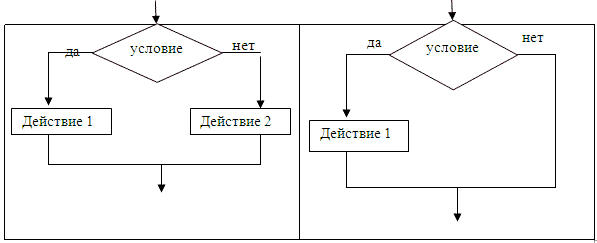 – А теперь попробуйте сформулировать тему и цели нашего урока:Цель урока: познакомиться с  алгоритмической структурой ветвление;научиться  изображать  разветвляющиеся алгоритмы в виде блок схем.Полная форма ветвления IF условие then действие 1 else действие 2(Если условие то действие 1 иначе действиеНеполная формаIF условие then действие 1Примеры использования разветвляющихся алгоритмов в виде блок-схем:IV. Закрепление изученного материалаЗадание №1 Вы отправляетесь в кино. Подойдя к кинотеатру, вы обнаруживаете, что сегодня идут два фильма: новая серия «Гарри Поттера» и новый боевик с Сильвестром Сталлоне. Если есть билеты на первый, то пойдете смотреть его, иначе будете смотреть боевик.Задание2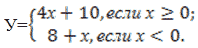 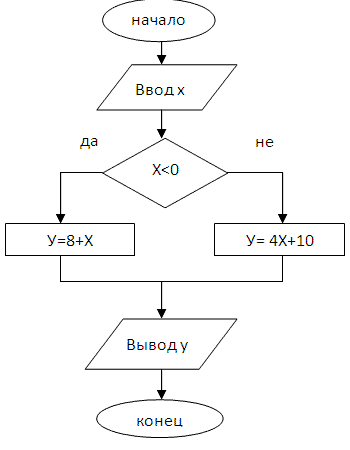 Попробуем написать программу на языке БЕЙСИК10 REM20 INPUT x30 IF x<0 THEN y=8+x ELSE y=4*x+1040 PRINT y50 END Практическая работаКаждый ученик садиться за компьютер. На рабочем столе лежат задачи, он выбирает одно любое из предложенных  заданий и  записывает программу на компьютере, результат сообщает учителю.  Задачи: Задача 1. Даны два числа. Большее число возвести в квадрат.Задача 2 Даны два числа. Большее число утроить, меньшее возвести в квадратЗадача 3. Найти сумму между квадратом большего и кубом меньшего из двух чисел.Задача 4.  Положительное число увеличить на пять.Задача 5.  У= х5+1 х>10                        Х3 х<104.  Подведение итогов урокаВся наша жизнь – это алгоритм сложной «ветвящейся»  структуры и надо стремиться к тому, чтобы каждое наше действие было обдуманным и приводило к  правильному, достойному результату! 5. Рефлексия– Каков же результат нашего урока? 
Выполните алгоритм:  Если понравился урок, то поднимите красный смайлик, иначе синий смайлик.Учитель: Какая это алгоритмическая структура? Какое ветвление вы сейчас выполнили?6. Д/з п4.2.2, стр 114Список использованной литературы
Н.Г.Угрнинович «Информатика и ИКТ 9», базовый курс – Москва, БИНОМ, 2012.А.А.Чернов «Конспекты уроков по информатике в 9-11 кл», Волгоград, Учитель, 2006. Если ласточки летают низко, то будет дождь, иначе дождя не будет. Если погода будет хорошая, то перед тем, как делать уроки, покатаюсь на лыжах. 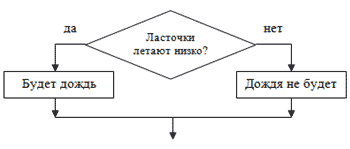 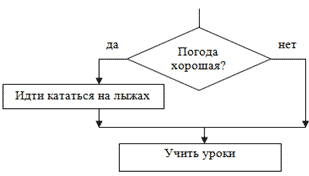 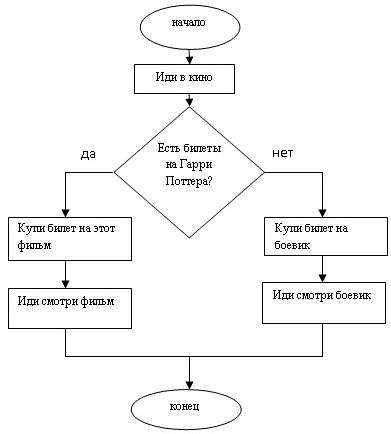 х5–20у30610